INDICAÇÃO Nº 914/2014Sugere ao Poder Executivo Municipal a Operação Tapa Buraco entre as Ruas Goiás e Paraná referente ao nº 432 no Bairro Vila Grego.Excelentíssimo Senhor Prefeito Municipal, Nos termos do Art. 108 do Regimento Interno desta Casa de Leis, dirijo-me a Vossa Excelência para sugerir que, por intermédio do Setor competente, providência referente à Operação Tapa Buraco entre as Ruas Goiás e Paraná, referente ao nº 432 no Bairro Vila Grego.Justificativa:A rua supracitada encontra-se totalmente esburacadas. Sendo assim, solicitamos, o mais rápido possível, a manutenção do asfalto, com o fechamento dos buracos, melhorando as condições de tráfego e evitando possíveis acidentes e prejuízos à população e à municipalidade.                       Portanto solicitamos com a máxima urgência o serviço acima supracitado.Plenário “Dr. Tancredo Neves”, em 27 de Fevereiro de 2014.Ducimar de Jesus Cardoso“Kadu Garçom”-Vereador-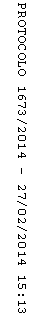 